The Sun – Summer Shape Poem
Tuesday 30th June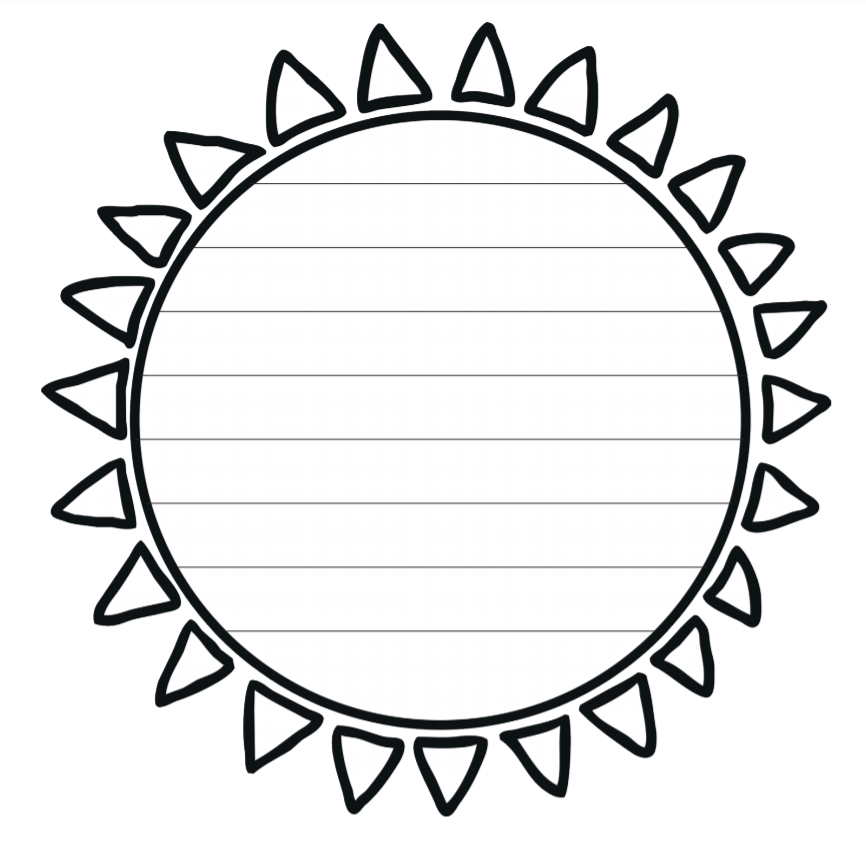 Task 1: Create a list of adjectives and phrases all about The SunTask 2: Write your Shape Poem – The Sun – in the template on the next page.  Task 2: Write your Shape Poem – The Sun – in the template on the next page.  